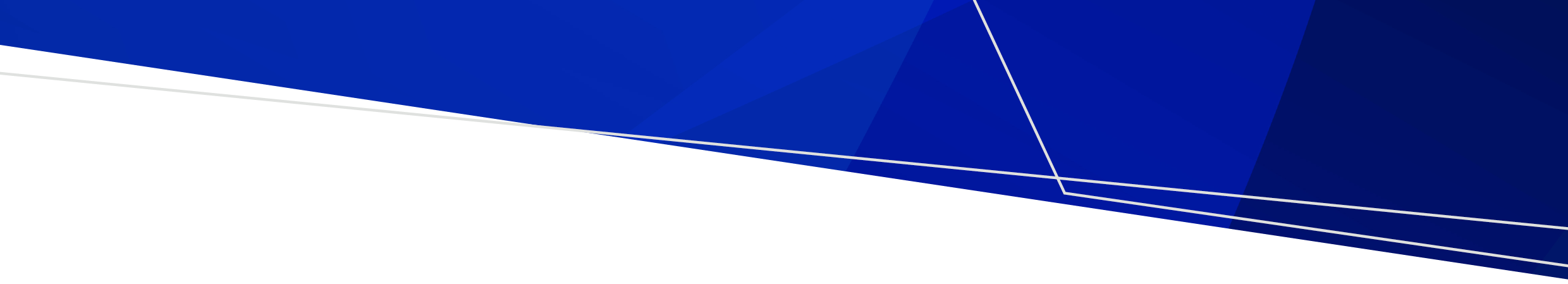 InstructionsFor details regarding the policy and funding framework, eligibility, selection criteria, and funding deliverables and conditions, applicants should first refer to the Rural and Regional Health Service Partnership Victorian Nurse Practitioner Candidate Support Package Guidelines at: https://www.health.vic.gov.au/nursing-and-midwifery/furthering-your-nursing-and-midwifery-careerRegional Health Service Partnership Victorian Nurse Practitioner Candidate Support PackagesApplication TemplateName of Health Service PartnershipName of health serviceKey Contact for submission - Name Position/TitlePostal AddressTelephone Number (Work)(Mobile)Preferred E-mail (Please print) Name of Candidate (If already employed)NP Area of Practice (Mandatory)NMBA Registration NumberDate Appointed (as Candidate)..…/….../2022Master of NP commencement (or planned commencement) Date..…/….../2022Anticipated date of Endorsement as a NP..…/….../202Telephone Number (Work)Preferred E-mail (Please print)SECTION 1: Proposed Model of CareBriefly describe the model of care in which your Nurse Practitioner Candidate will be supported (max 500 words)Competitive applications will include elements such as: how the model will operate at the health/aged care interface including a description of the service parameters: i.e. hours of operation, site/settings, client groups or exclusions and referral pathwaysthe impact/benefits of NP role on current model of carethe specific service gaps it is anticipated that the proposed model and NP role will address how the organisation will manage for service continuity when the NP model is fully implementedevidence of collaboration across your Health Service Partnership to maximise the value to the region of the NP role. SECTION 2: Specific DH key selection criteria (KSC) (maximum of three A4 pages)	KSC 1: Provide brief information about your organisational commitment to develop and expand NP services, appoint NP candidates into targeted areas of practice and allocate scholarships to registered nurses commencing a master’s level course of study leading to endorsement as an NP.KSC 2: Alignment of proposed NP model of care with key organisational, state or national service/policy framework for the targeted clinical area.KSC 3: Demonstrated collaboration throughout your Health Service Partnership to maximise the value to the region of the NP role(s). KSC 4: Provide summary information that demonstrates your organisation’s capacity to successfully manage workforce initiatives of this size and type.KSC 5: Provide the names, position titles and roles of the clinical and professional supervisors and mentors your organisation has identified to support the nominated candidate.KSC 6: Briefly describe the processes that were or will be used to fully develop the proposed model of care (existing, new or emulating model implemented elsewhere). KSC 7: Describe how you will support the appointed candidate or endorsed NP to manage any barriers to practice, to ensure the model remains responsive to the needs of the organisation and its clients. If your organisation uses a Steering Committee for this purpose, a copy of the Terms of Reference describing membership and frequency of meetings would be a valuable attachment.KSC 8: Describe the proposed governance arrangements, including project management roles and governance structures. If a collaborative model is proposed, the details of all collaborating sites and evidence of the agreement for all sites must be provided.KSC 9: The organisation’s business case for the recruitment of a candidate through to their employment as an endorsed NP. (Attach to application).While provision of a business case is mandatory, use of the Department of Health and Human Service’s template is not (if your organisation has an alternative preferred template). A competitive business case will include:Clear identification of funding sources for the NPC and NP position(s) for the first three years post endorsement, specifying that NPs are supernumerary Salary and salary on-costs Arrangements for continuity of care when NPC is on leave Costs associated with backfill of the NPCEstimates of costs for clinical supervision and mentoring Arrangements for professional indemnity insurance Cost of infrastructure and consumables required for delivering services specified under the model of care. ANY OTHER INFORMATION IN SUPPORT OF THIS APPLICATION. Please consider listing any attachments and the title of those documents, to ensure your application
package remains intact.Declaration by CEODeclaration by CEOIn submitting this application, the signatory to the application confirms they have read the 
Victorian Nurse Practitioner Program Candidate Regional Support Packages Guidelines and declares that the information contained in the application, including all attachments, is to the best of their knowledge, true, accurate and complete in all material particulars.In submitting this application, the signatory to the application confirms they have read the 
Victorian Nurse Practitioner Program Candidate Regional Support Packages Guidelines and declares that the information contained in the application, including all attachments, is to the best of their knowledge, true, accurate and complete in all material particulars.Chief Executive OfficerName & Title Signature(An authorised electronic signature is acceptable)If you are unable to insert an authorised electronic CEO signature, emailing a scanned copy is acceptable, providing that it is of reasonable quality.Preferred email(Please print)Date……./…..../2022Submitting your applicationApplications using the Regional Health Service Partnership Nurse Practitioner Candidate Support Packages Application Template and supporting Business case should be sent electronically to: belinda.gilsenan@health.vic.gov.au with the Subject: Regional Health Service Partnership Nurse Practitioner Candidate Support Packages, no later than 5.00 pm Thursday 28 April 2022.Incomplete, unsigned or late applications will not be considered.